                       HISTORIA  DEL TAXI    ANTECEDENTESEs aconsejable echar una mirada al pasado del taxi, y si es posible, a sus orígenes, que deben ser muy remotos, si tenemos en cuenta que el desarrollo del servicio a los ciudadano ha ido paralelo a como se ha ido desarrollando el conjunto de los medios de producción, ya que todos los servicios más o menos se desarrollaban al mismo tiempo, según las necesidades que tenía la población. Pero es muy importante que más o menos tengamos claro cual asido el proceso de evolución en su historia, que asido muy rica, ya que ha visto transcurrir distintos procesos económicos sociales y políticos, 1ª 2ª guerras mundiales, guerra Incivil provocada por el golpe de estado franquista del 1936, anteriormente la república, y todo el tiempo que ha durado el régimen de franco, en todos estos procesos el taxi asido  testigo de estos avatares.En un principio el traslado de las personas se hacía a lomos de los animales cuando ya se les había domesticado, y comenzó en las personas la necesidad de poder trasladarse de un sitio a otro, como decíamos anteriormente debía de hacerse a lomos de dichos animales, pero en la medida que se iba desarrollando la sociedad, se creaba la necesidad de poder contar con un servicio que cumpliera y satisficiese aquellas necesidades, para poder ir avanzando en el cumplimientos de las mencionadas necesidades. Las personas se las han ido ingeniando para ir avanzando en el desarrollo de aquellos elementos que pudiese satisfacer sus necesidades y una de esas necesidades es cambiar de ir a lomos de los animales a poder disponer de un habitáculo con confort y comodidad y poder ir creando lo que se ha llamado el transporte colectivo, de ahí el invento del carro.Una vez se inventa el carro, en la medida de lo posible se iba desarrollando lo que se llama una galera, o tartana  que están compuestas por 4 ruedas lo que les da más estabilidad ya que no permite  que se vaya basculándose como si lo hace el carro, que han cumplido una función fundamental en la prestación del servicio, ya que disponía de un habitáculo mayor que el carro, dado que podía transportar una cantidad mayor de personas, con más confort y seguridad para dichas personas. Estos medios de transportes ha durado muchísimos años, hasta que apareció el coche, en un principio muy rudimentario pero que fue toda una revolución en lo que era un avance en el traslado de las personas, por su comodidad y seguridad tanto para los viajeros como para el conductor.Lo importante para los que hemos estado tantos años trabajando en el taxi, es conveniente que tengamos conocimiento de cómo ha ido evolucionando el vehículo para que nos hagamos una idea de cómo ha ido desarrollándose el medio de transporte, y como hemos ido observado como los usuarios del taxi lo han ido utilizando cada día más, ya que cumple una función de trabajo social, dado que muchos de los servicios que se prestan son de ayuda social, de ahí su reconocimiento por la población, como servicio fundamental para muchas personas, que nos utilizan para hacer sus traslado hacer gestiones o su trabajo, y cuando están de ocio y es por la noche, y desean ir a su casa y se encuentran en una zona más o menos aislada de su domicilio, les agrada encontrar un taxi ya que saben que les dejará en la puerta de su casa, de ahí la buena aceptación que tiene el taxi en la población, porque saben que pueden confiar en los taxistas.La historia del taxi, y su desarrollo a lo largo del tiempo, donde su elevación ha ido creciendo por el ingenio de los profesionales del sector, que casi siempre han partido de una situación económica muy precaria, rayando a la pobreza, pero han sabido enderezarse cuando se han caído y casi estaban en el suelo. Sinceramente debemos aplaudir la vitalidad que los taxistas que han mostrado a lo largo de la historia del sector, que han sabido adaptarse a los momentos por los que cruzaban, pero lo más importante es que han sabido ir elevando la calidad del servicio, pasando de una situación de subdesarrollo.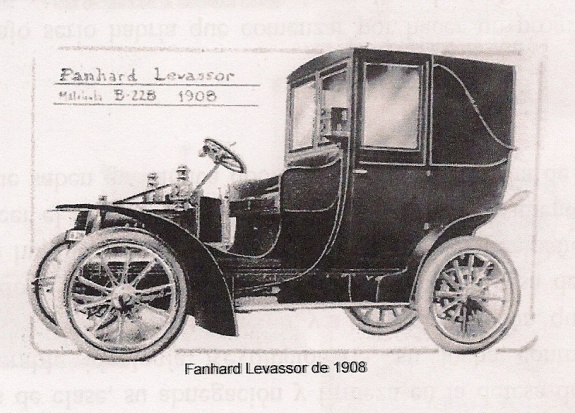 En la medida que ha ido transcurriendo el tiempo, los taxistas han ideado una formula de organización que les parecía la más apropiada para defender sus intereses, y adaptada a su nivel de desarrollo de la prestación de servicio, al ser éste individual y muy particularizado, donde se crea una filosofía concreta,  estrecha con miras hacía el futuro, lo que hemos llamado el gremialismo. Bien es verdad que respondía al momento  de la época preindustrial donde los asalariados se organizaban en Sindicatos y los artesanos en gremios, que en la medida de lo posible, algunos de los gremios han intentado persistir en el tiempo, la realidad es que en este momento la idea gremialista está en desuso por sus ideas del pasado.Todo el entramado que había entorno al transporte se vino abajo, una vez comenzó a repuntar y a tomar cuerpo el automóvil, que fue ocupando un espacio que antes estaba reservado para los carruajes y los animales que se dedicaban al traslado de las personas de un sitio a otro. Todo lo que hasta ese momento se empleaba para poder llevar a cabo el servicio de taxis se vio modificado por la aparición del automóvil, en la medida que el coche iba ocupando espacio, el que había hasta ese momento se fue reduciendo, y en unas décadas prácticamente el coche ocupó todo el servicio. En aquella época era una transformación impresionante ya que se pasaba de una forma de transporte a otra, con más confort y seguridad para el usuario y los conductores, que prestaban servicio  en aquellos momentos.La trasformación que ha sufrido el traslado de personas, de cuando se hacía a lomos de los animales, donde el conductor debía ir caminando cogido del ramal de la caballería, pasando por el carro, luego la galera, carreta, tartana hasta hoy día, coches adaptados, ecológicos, provistos de las nuevas tecnologías, Taxímetro, Impresora, GPRS, Emisora, algunos llevan Mampara de seguridad. Los adelantos que han ido aplicándose, han sido impresionantes, de tal forma que hoy podemos ver que en el taxi van instalados todos los adelantos de los que se dispone y se pueden aplicar a los coches. Hay podemos ver que la transformación y seguridad en la calidad del servicio del transporta ha sido muy importante ya que la época lo demanda, y también porque la mayoría de la población disfruta de esa calidad de transportes.Hoy vemos como en algunas ciudades, se ven vehículos de tracción animal prestando servicio de taxis, particularmente a turistas que nos visitan sean nacionales o del extranjero, la realidad es que están prestando un servicio muy particularizado.Estos vehículos dan una vistosidad al espacio urbano donde se encuentran estacionados (en su parada de taxis), ya que dan un servicio al que está prestando el coche taxi, por ejemplo aquí en Valencia, se da el caso de que la parada de los taxis de tracción animal, se encuentra al lado de la parada de taxis, y hay una convivencia normal. Esto demuestra que después del largo recorrido desde lo más antiguo a lo moderno se puede convivir normalmente, después de cruzar por muchas etapas de su desarrollo algunas veces con muchas dificultades por la baja rentabilidad. La palabra taxi viene de lejos, (al parecer su origen es del griego) es uno de los nombres que se escribe igual en la mayoría de los idiomas que existen en el Mundo.El sector del taxi, nace en los primeros años del siglo XX, que ha visto trascurrir un proceso de vida muy desigual entre la población y en concreto los trabajadores, que han sido siempre los grandes perjudicados, por lo tanto, dado su empobrecimiento les era muy difícil utilizar el servicio. Los taxis que han paseado siempre por nuestras calles, las de Valencia, nunca se les ha reconocido, como ahora un servicio público que puede ser utilizado por todos los ciudadanos, y éstos le reconocen al taxista su profesionalidad, y su labor social en determinadas ocasiones por la ayuda que prestan algunas veces, de socorrer algunas personas que se hallan en apuros, dado que es un profesional que está todos los días en la calle, prestando un servicio público.En realidad el taxista es un buen embajador del pueblo,  ya que cuando alguien nos visita,  al primer ciudadano que se le pregunta algo es al taxista, depende mucho del comportamiento de éste,  así es la impresión de la ciudad que tiene el visitante de ésta, dado que el taxi es el primer servicio que suelen utilizar para desplazarse por la ciudad, quiere decir,  que el taxista se convierte en Embajador de la Ciudad que su información es muy valorada por los visitantes ya que les informa con certeza. 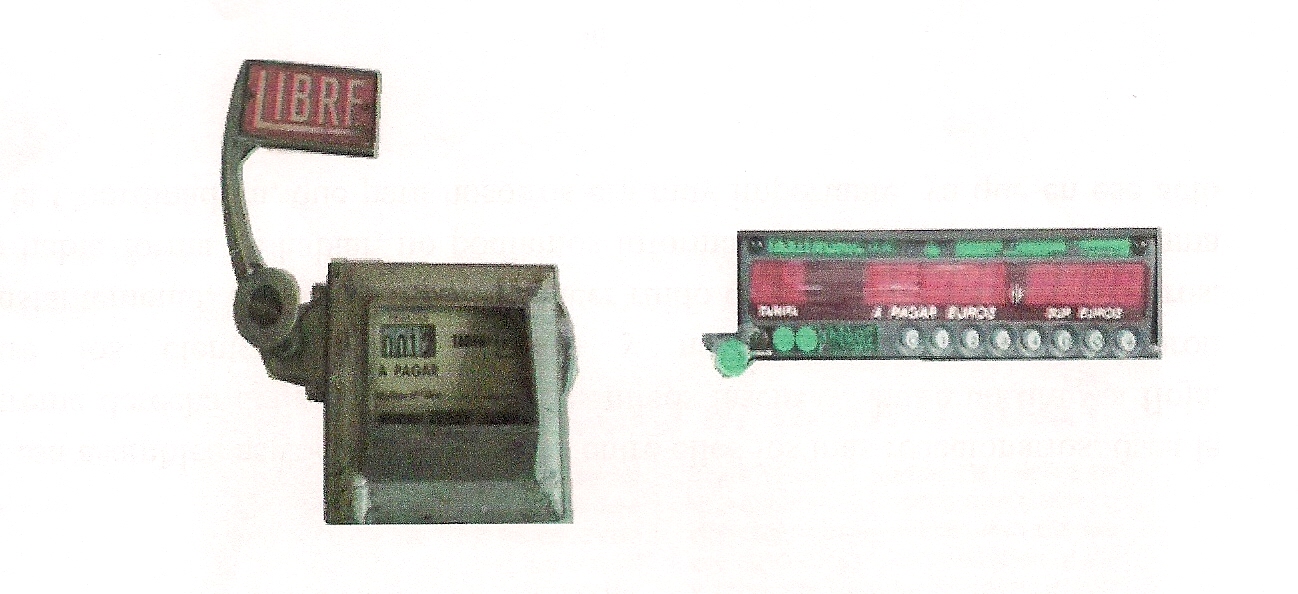 En tiempos atrás, normalmente quien visitaba la ciudad bien por trabajo o por negocios no traían contratado el hotel,  por lo que había que estar buscando alguna pensión, hoy casi todos los visitantes ya traen el hotel contratado   La historia del taxi es muy rica, ya que ha visto transcurrir muchos  acontecimientos entre ellos todo el tiempo que duro la 2ª República, y posteriormente el  régimen franquista, y sus avatares que fueron muchos, que comenzaron a levantar cabeza pasando los años 50, y particularmente los años 60, que es cuando la economía comienza su desarrollo, y comienza a superar la autarquía de la economía Española. El taxi el año 1964,  estrena un reglamento, hecho a la medida del sindicato verticalista, que recogía como dar  prebendas, y satisfacía los intereses de los que habían servido al franquismo: excautivos, excombatiente, e hijos  de  caídos, y otros muy allegados a los jerarcas del régimen, pero éste reglamento hicimos que durase pocos años, hasta el año 1979, ya que perjudicaba seriamente a los asalariados, pues su articulado defendía en su mayoría todo lo que tuviera que ver con el régimen, dado qué cuando había una concesión de licencias, las primeras para los agradecidos del régimen, y muy pocas para los asalariados profesionales, dicho reglamento especificaba cómo comportarse en la prestación del servicio, un reglamento disciplinario a imagen y semejanza de los verticalistas, que  imponían su aplicación a rajatabla en todo aquello que les beneficiase aunque perjudicarse  a la mayoría de los asalariados ya que la inmensa mayoría de éstos no eran acólitos del franquismo, dado que ya se iba creando un núcleo de asalariados que no veía con buenos ojos ese reglamento que los discriminaba.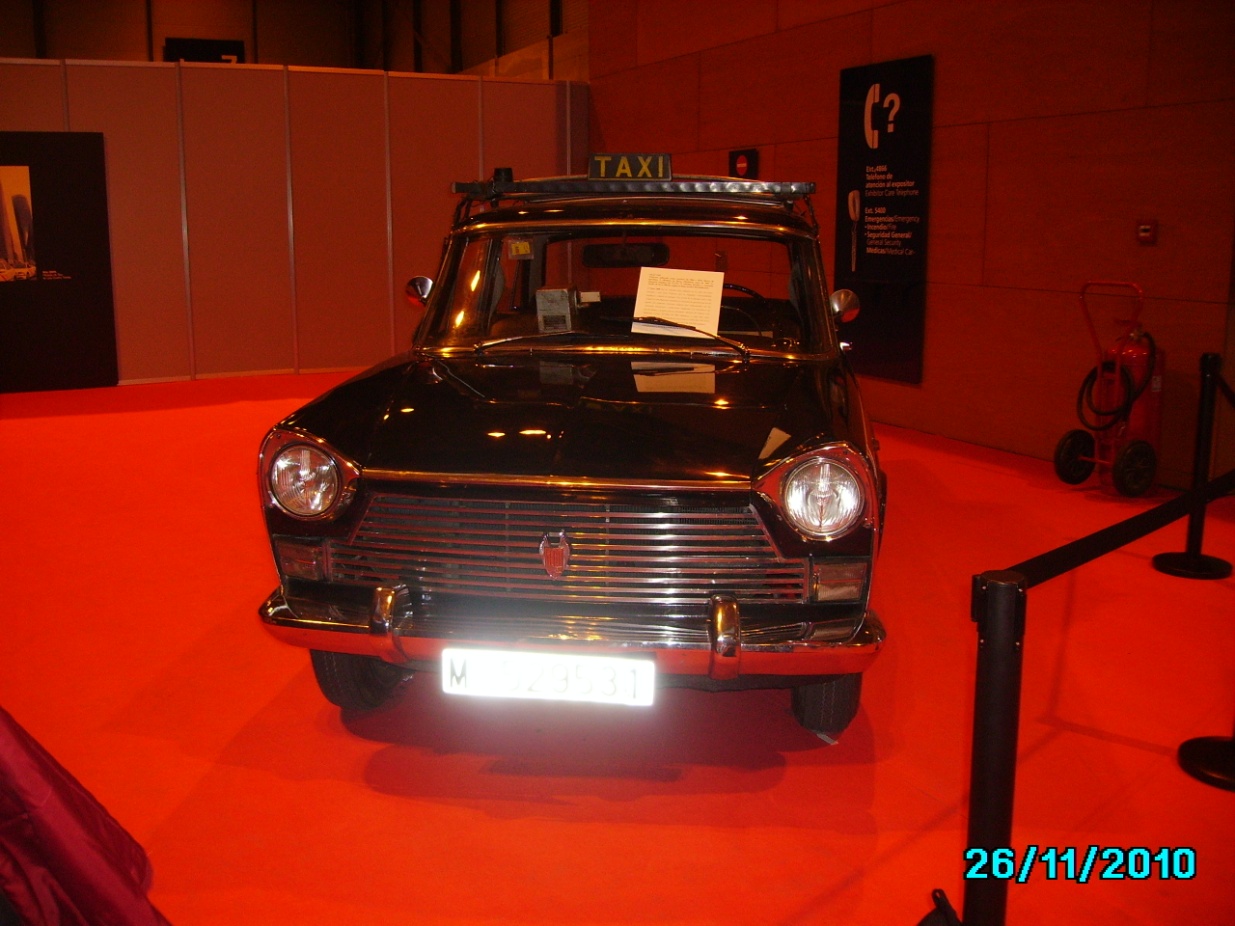 33333 Tengo que decir que una vez te concedían una licencia de taxi, te convertías en trabajador Autónomo y te quedabas  sin médicos de la Seguridad Social, y tenias que acudir a los médicos particulares, hasta que de nuevo conseguimos que se creara el Régimen Especial de Autónomos de la Seguridad Social, que fue una conquista muy importante Los taxistas en el mundo democrático y  progresista, estaban tildados de reaccionarios y fachas, pero no era en su totalidad, ya que había taxistas contrarios al régimen, que se luchaba en la medida que se podía y de acorde a las posibilidades que te proporcionaba el sector,  dado que en aquella época en el taxi había muchos chivatos, y no era fácil iniciar la lucha antifranquista, que se luchaba desde el interior para cambiar las cosas, aunque éstas no transcendían al movimiento democrático organizado, es en los años 70, cuando aparecen las primeras luchas en el taxi,  pero ya organizados en torno al movimiento obrero, más concretamente en CCOO, que era la única organización que nos orientaba en la lucha, había que utilizar las posibilidades légales que se nos proporcionaba para rebatarle terreno al verticalismo, he ir ocupándolo nosotros,  hasta que apareció la coordinadora del taxi de España  .Desde hace muchos siglos el traslado de las personas se hacía a lomos de los animales, hasta que la sociedad comienza a desarrollándose  inventando nuevos medios de transporte.  Comienza primero con los carros tirados por animales, mayor mente por caballos y mulas, que se alquilaban para el traslado de las personas.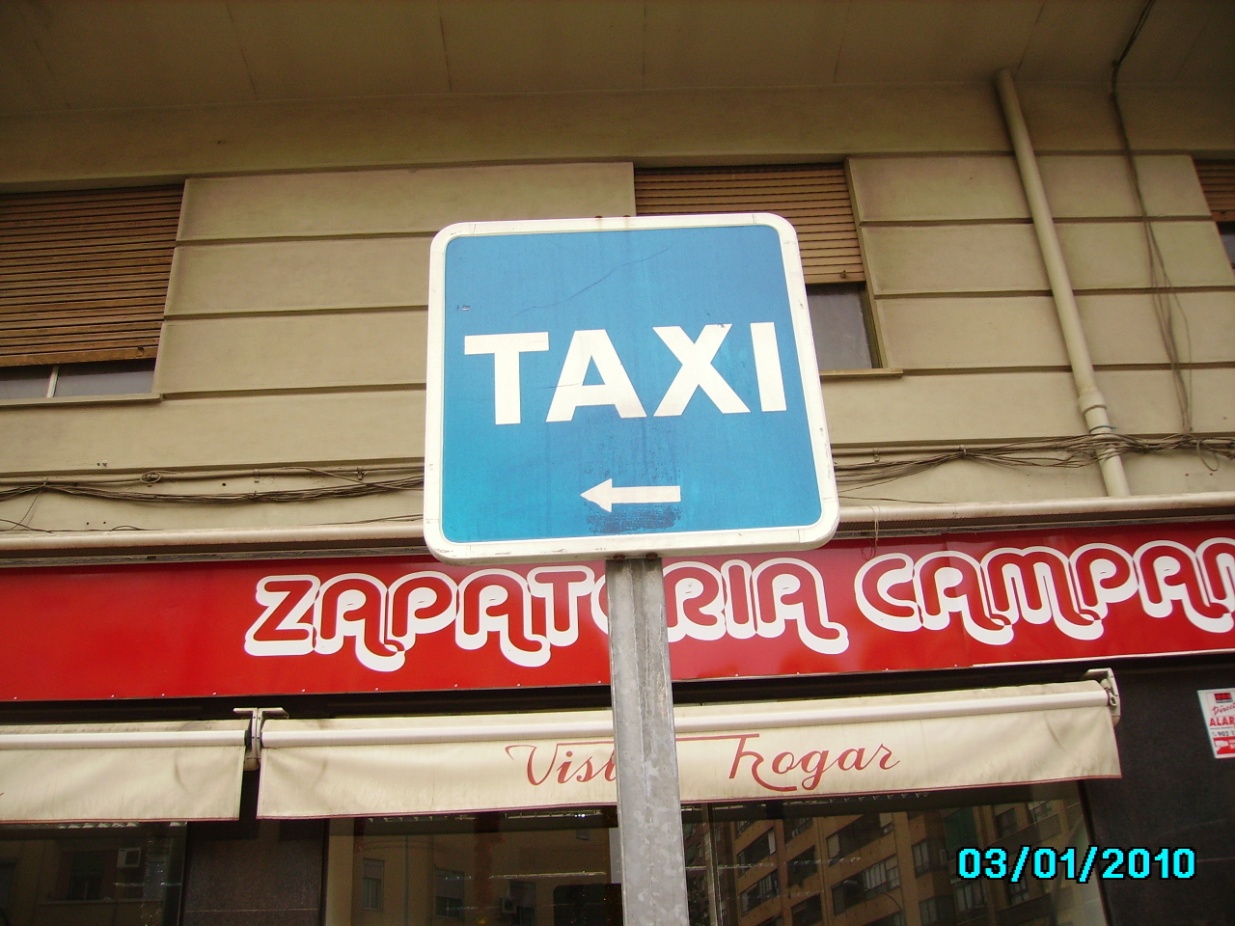 Debemos de tener en cuenta que en aquella época donde la fuerza motriz principal eran las mulas, y entorno a ellas giraba todo el servicio de taxis que se prestaba a los ciudadanos, que se actualizaban las tarifas según el aumento de los costos de mantenimientos, aumento de los alimentos de los animales como son el grano cebada  paja y el carruaje del momento, como es hoy el coche. Los servicios de transporte en aquellos tiempos se hacían contratando los desplazamientos por leguas,  cuando no existía el contador taxímetro que pudiese medir por metros o por horas.  Hasta que aparece el automóvil provisto de un aparato contador taxímetro,  llamado Kienzle-Argo,de la casa siemens. Malleo hoy interfacom, el taxímetro lo inventó un Ingeniero Alemán  WILHELM-BRHM  en 1891,  que mide  los kilómetros y el tiempo que se tardaba en el recorrido. Ya en la antigua roma existía un artilugio mecánico pegado a los ejes de las ruedas de las carretas que iba midiendo los kilómetros que recorría el vehículo, para así concretar el recorrido que había hecho el carruaje y poder cobrar un precio justo al viajero. 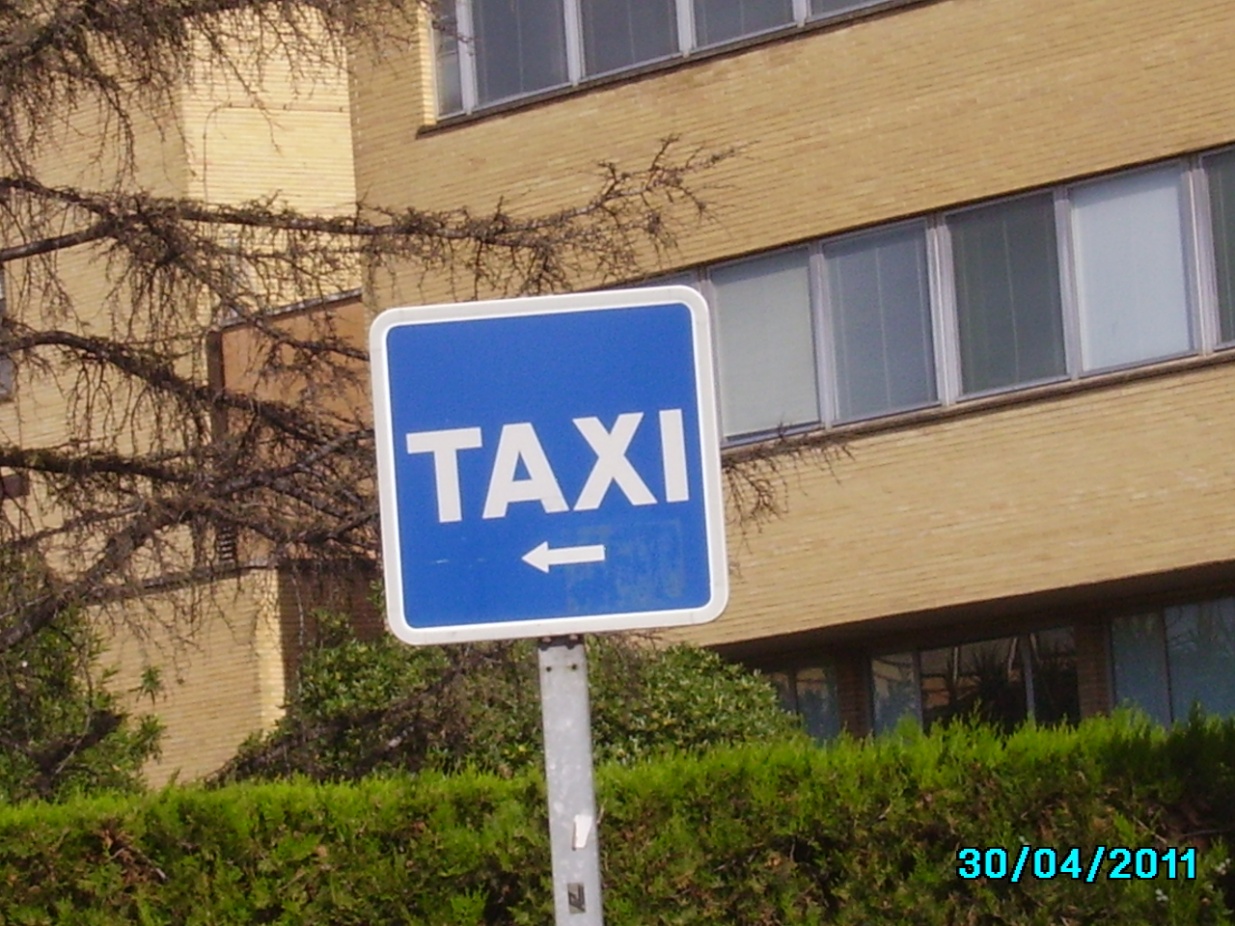 El taxímetro sigue siendo el elemento fundamental en el taxi ya que es el que da la justeza del valor del servicio prestado para que el cliente pague un precio justa por el esfuerzo que realiza   en la prestación de dicho servicio. Es gracias a este aparato cuando se regula el trabajo, el aparato taxímetro que cruza por distintos procesos técnicos en un primer lugar es totalmente mecánico  eléctrico y digital con múltiple posibilidades y como lo conocemos ahora  con memoria para medir distintas tarifas sean Kilométricas y Horarias,   Hay que decir que el  taxímetro tiene su propio reglamento, según dispuso el Ministerio de Industria, en una orden ministerial,  que regula su funcionamiento, que comenzaría con más exactitud, con la aparición del automóvil, ya que a los coches se le podia aplicar un reenvio desde la caja de cambio. Esto hace  que en los primeros años de la aparición de los coches, alrededor de los años 1909 al 1918,   los taxistas lo tenían muy difícil para poder adquirir un coche, por la baja rentabilidad del momento, más tenemos que tener en cuenta que en aquel momento cuando se estaba desarrollando la 1ª Guerra Mundial en Europa, es por lo que había dificultad para adquirir un coche, y muy difícil el repuesto de dichos coches, que muchas veces no se podían arreglar las averías de los automóviles.  El servicio de taxi  es prácticamente tan antiguo como la aparición de los primeros automóviles, en concreto las marcas Europeas más relevantes, Ford, Fiat, la Hispana Suiza, la Citroen,   la Renault  en los años 1920.En un principio todo se iba estableciendo de forma libre, sin ningún tipo de reglamentación dado que los taxistas y las administraciones no tenían experiencia organizativa, en lo que se refiere  al taxi.Es la gama SEAT,   la que se implanta como coche del sector, en concreto el SEAT, 1500.En el año 1959: Se hace una distribución de 200 coches SEAT. 25 SEAT 1400  modelo A. 100 SEAT 1400 modelo B.75 SEAT 1400 modelo   C.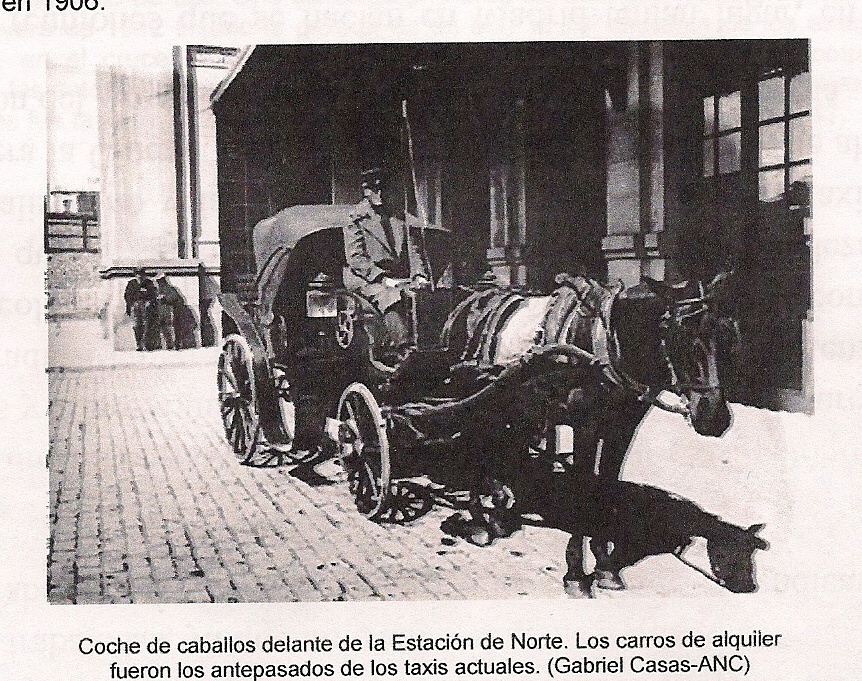  El coche SEAT 1500, es el que se implanta en su totalidad en el sector del taxi, que eran  buenos  coches,  y muy útil para el sector, a si como cómodo para el usuario. Posteriormente la confederación  del taxi de España, planteo la necesidad de que se estableciese un prototipo único de coche, cuando comenzó a introducirse otras gamas de coches, que rompían con la tradición que se había mantenido durante mucho tiempo, de tener como coche el SEAT 1500, ya que permitía prestar un buen servicio de taxis a los ciudadanos, y muy rentable para los taxistas.La fabrica SEAT, entregaba los coches con el motor de gasolina y los taxistas  les instalábamos un motor de gasóleo, bien el motor PERKINS, o el motor BARRAIROS, que hacían un ruido espantoso, pero que tenían una mecánica muy sencilla, el mismo taxista se podía arreglar la mayoría de las averías, dado que el habitáculo del motor disponía de más espacio que los nuevos vehículos. Hasta después de la primera  guerra mundial,   los tradicionales carromatos, en concreto la llamada tartana, que eran de gran utilidad en el servicio del taxi en las grandes  Ciudades, Valencia, Barcelona y Madrid, los coches de alquiler,  convivieron con los nuevos taxis y, de hecho, muchos de los primeros taxistas fueron antiguos propietarios de caballerías que reconvirtieron  el negocio.   Los taxis en aquella época lo usaban pocas personas, siendo los clientes muy selectivos, más bien la pequeña burguesía local de Valencia, y personas de negocios, porque la gran burguesía ya tenía sus choferes particulares, todavía hoy existen choferes particulares, un oficio a extinguirse. Hoy esos choferes están sirviendo a los altos funcionarios; diputados, alcaldes, concejales, de la magistratura y a los altos funcionarios de la administración pública,  etc.  El taxi en Valencia comienza su andadura real, cuando lo utiliza una parte de los directivos y pequeños empresarios, que son los que tenían algún poder económico, no mucho pero algo más que la masa de los trabajadores, ya que  éstos vivian en la miseria más absoluta, por la escasez de trabajo, más si tenemos en cuenta que en España había una economía poco desarrollada, lo que se suele llamar economía autárquica.En el año 1940 está de pleno la dictadura,  con un régimen político fascista aislado de Europa, que no dejaba levantar cabeza a los colectivos de autónomos y entre ellos el taxi, dado que los taxistas estaban sometidos a un control férreo, por parte de los verticalistas que les obligaba a comportarse como si estuviesen militarizados, el régimen vigilaba cualquier movimiento de éste sector SEMI-LIBERAL, que se le podía escapar a su control. De ahí que los taxistas organizaran la agrupación económica y social, y así  nació el grupo del taxi dentro del sindicato del transporte del verticalismo, que se desarrollaba a justándose a los intereses de la dirección reaccionaria del régimen fascista, que vigilaba cualquier movimiento de los taxistas, ya que Hera un buen sector para introducir a sus chivatos dado que éstos podían pasar ocultos entre los trabajadores del sector  En los primeros años del franquismo, a los taxistas en un comienzo, se les ordena vestir de una forma que guarde relación con el color de vestir de la falange, con gorra negra, camisa azul, corbata  negra, chaqueta azul, que duró bastantes años, hasta el año 1975, por la presión que ya íbamos ejerciendo los jóvenes.   Los taxistas comenzaban a estar artos de vestir de esa forma, ajena a la voluntad de los taxistas, dado que ya iban entrando jóvenes a trabajar, con ideas distintas, que no estaban dispuestos a seguir uniformados al estilo que querían los reaccionarios del régimen franquistas. Los primeros taxistas que comenzaron a desprenderse de esa vestimenta en los años 60, tuvieron un gran coraje contra los verticalistas del momento, ya que dichos verticalistas, aceptaban gustosamente el que los taxistas fuesen vestidos de azul al estilo falangista  obligatoriamente. Los taxistas más Jóvenes ya teníamos un referente,  y es que los taxistas de Madrid ya habían dado el primer paso y es que se quitaron las gorras y las arrojaron a la fuente de la Cibeles 26 de Julio de 1966,  los verticalistas del momento y la policía local de Madrid, comenzaron a sancionar algunos taxistas, una autentica caza de brujas, una de sus reivindicaciones de cara  a romper con las costumbres del régimen franquista, ya que en aquella época era muy importante cualquier  acción de  protesta, esta  lucha de los taxistas se en cuadra dentro del conjunto del movimiento obrero, para  destruir  el verticalismo, e ir abriendo vías de protesta contra todo aquello que el franquismo imponía a los trabajadores.En el caso del taxi, los verticalistas querían seguir aplicando sus formas de vestir del color de los falangistas, de ahí viene la idea de que haya habido alguna gente que ha considerado en algún momento que algún taxista a colaborado con el régimen franquista, hay que decir que chivatos había en algunas profesiones, dentro del conjunto de los servicio públicos, y por supuesto, el taxi podía ser utilizado por algún delator que se camuflaba. En un principio los taxistas Madrileños,  en lo que se refiere a la lucha según los datos que se dispone hasta hora,  ya en 1918 realizaron la 1ª huelga en el taxi, con unas reivindicaciones del momento que tuvo un éxito parcial pero de gran importancia, dado que el salario que en aquellos momentos cobraba un taxistas era de 2,25 pesetas por día trabajado, y consiguieron que el salario subiese a 2,75 pesetas,  otra mejora es que se disminuyese una 1 hora de trabajo al día. Un hecho digno de tener en cuenta es que 3000 taxistas de Madrid ofrecieron sus taxis al Gobierno de la República,  en contra del alzamiento franquista del 18 de Julio año 1936, que posteriormente el régimen se los requisaría, el que consiguió sobre vivir ya que fueron éstos encarcelados o fusilados por opositores. La historia de este sector es muy rica, dado que ha tenido que cruzar por muchos baches y riachuelos, con vados distintos,  que en algunos casos casi han llegado a caerse de narices contra el suelo, pero siempre ha encontrado la forma de salir a delante, y recopilar de nuevo las energías perdidas en la crisis, teniendo en cuenta que cuando el taxi está en crisis es un reflejo de la situación de cómo está la sociedad, de ahí que cuando ésta padece una situación económica luego se refleja en el sector, ya que lo que ocurra en la sociedad repercute en el servicio que se está prestando a los ciudadanos.Cuando echamos una mirada al pasado, nos encontramos con aspectos de cuestiones que nos han ocurrido y reflexionamos sobre aquellas cosas que nos han parecido importantes ya que luego con el tiempo pensamos que podríamos haberlas hecho mejor, pero la realidad nos dice que nos debemos adaptar a las circunstancias, de ahí que nuestros hechos vayan en consonancia con la realidad del momento. De ahí que se siga considerando, que la historia del taxi haya sido muy escabrosa y accidentada por los muchos altos y bajos por los que ha tenido que pasar que en determinadas ocasiones han sido muy difíciles, pero que ha tenido energías para superar esas dificultades. 